{skriv titel}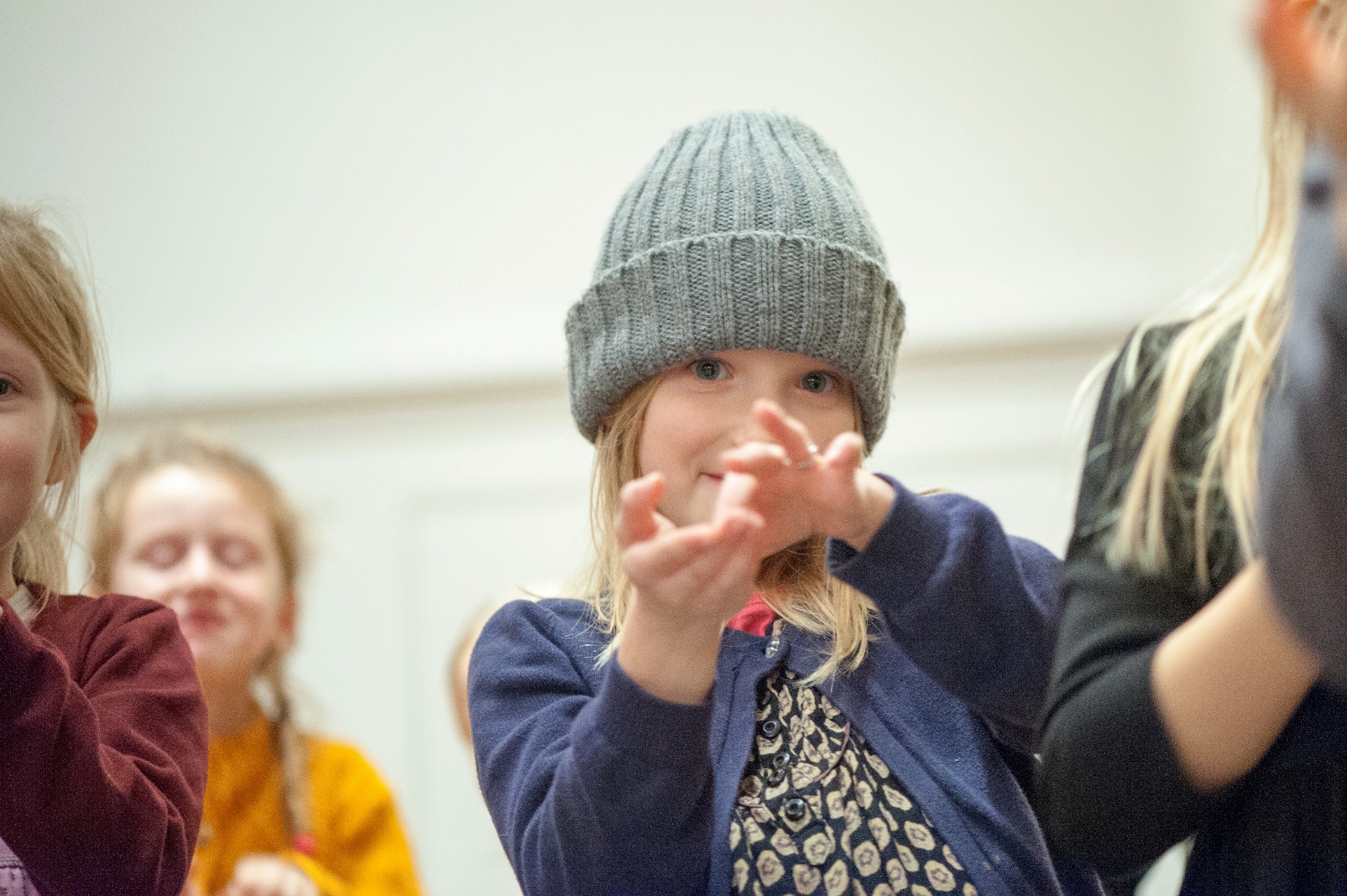 